รายงานผลการจัดเก็บของกลางประจำปีงบประมาณ 2567ของสถานีตำรวจภูธรเกาะช้างรายงานผลการจัดเก็บของกลาง สถานีตำรวจภูธรเกาะช้าง ประจำเดือน ตุลาคม 2566ประจำปีงบประมาณ  2567 ข้อมูล ณ วันที่ 31 ตุลาคม 2566หน่วยงานกิจกรรมผลการดำเนินการสภ.เกาะช้างการจัดเก็บของกลางคดีอาญาที่ 320/2566 ข้อหา ลักลอบเล่นการพนันออนไลน์ (สล๊อท)    - เลขของกลางที่ 30/2566 โทรศัพท์มือถือจำนวน 1 เครื่อง                           ตรวจแล้วถูกต้องพ.ต.ท. 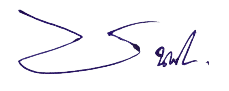     (อมรเทพ  เชตุนุช)             รอง ผกก.(สอบสวน)ฯ ปรท.ผกก.สภ.เกาะช้าง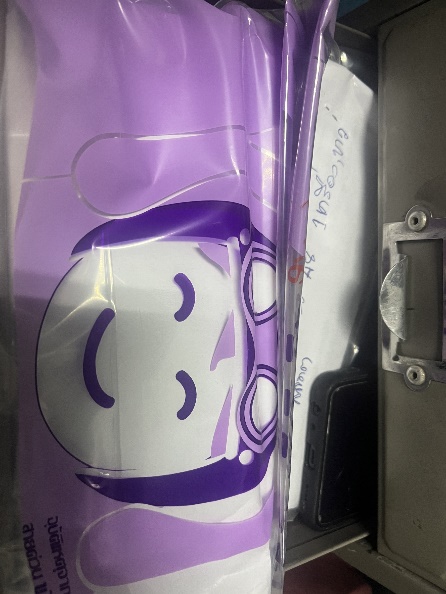 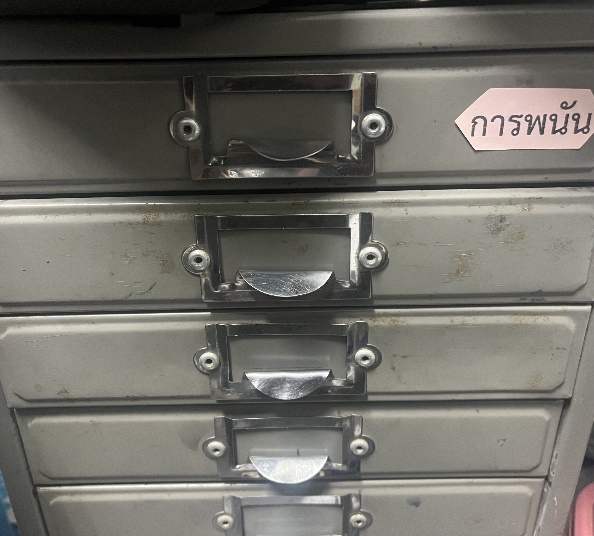 